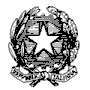 Ministero dell’Istruzione, dell’Università e della RicercaLiceo Scientifico Statale “G. Marconi”Via Danimarca,25 - 71122 FOGGIATel. 0881 636571 / 330399 –  PEC: fgps040004@pec.istruzione.it - C.F. 80031370713web: www.liceogmarconi.it                                                                                         e-mail: fgps040004@istruzione.itQUESTIONARIO DI GRADIMENTO FINALEa.s.2020-2021TITOLO PROGETTO:_____________________________________________________________DOCENTE REFERENTE:__________________________________________________________Nota:  1 = livello minimo, 4 = livello massimoRitieni di poter in futuro fruire delle competenze acquisite nel corso?  Si  __  No  __Se si, commenta il tipo di competenze e di abilità che potrai maggiormente sfruttare nella tua vita sociale e lavorativaSintetica valutazione dei punti di forza e dei punti di debolezza del Progetto__________________________________________________________________________________________________________________________________________________________________________________________________________________________________________Data  …………………1Quanto il corso ha soddisfatto le tue aspettative?  1           2          3        42Gli obiettivi dichiarati del programma sono stati raggiunti?   1           2          3        4 3I contenuti del corso sono stati adeguati agli obiettivi? 1           2          3        44Come valuti la modalità didattica di trasmissione dei contenuti? 1           2          3        45Come valuti la distribuzione dei tempi, la velocità di trattazione degli argomenti?   1           2          3        46Come valuti preparazione, disponibilità e capacità didattiche del personale docente interno/esterno?  1           2          3        47Come valuti la collaborazione tra partecipanti nel tuo gruppo di studio/lavoro?  1           2          3        48Come valuti l’organizzazione del corso (supporto logistico, comunicazioni spazi, segreteria)  1           2          3        49Come valuti i materiali di studio distribuiti e quelli didattici utilizzati?  1           2          3        410Come valuti la strumentazione tecnica fornita/messa a disposizione (pc, stampanti, ecc.)? 1           2          3        4